Siglo XXLas mujeres europeasVariedad, dinamismo, creatividad, señorío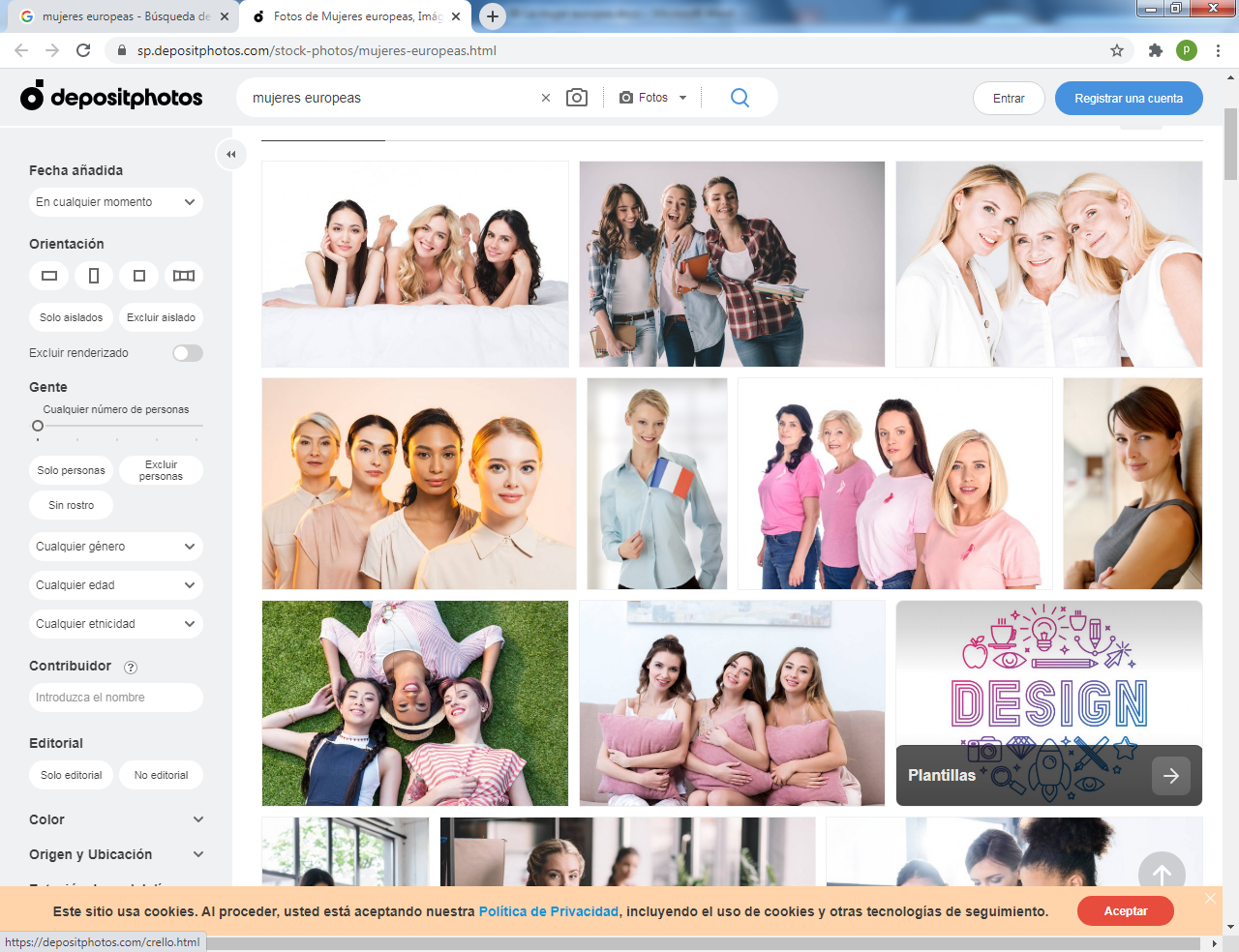   Tienen rasgos comunes, pero Europa, en los dos milenios en que se formó la historia del continente, sufrió transformaciones asombrosas.  Una intensa e interesante corriente de alteración de pueblos, y un sinfín de guerras que mantuvieron entrenados en la violencia a los varones, infundió en ellas como común denominador del amor  la vida, el sentido del trabajo y las influencias astutas en los guerreros de sus tribus o de sus pueblos.    El afán por cambiar las fronteras y convertir los reinos imperios dominadores fue idea heredada de Roma. Por eso  las  tremendas guerras interminables fueron las protagonistas contradictorias de su constante destrucción y de su progresivo enriquecimiento.    En Europa la mujer tuvo una situación muy diversas al comparar los hábitos de los pueblos sajones y germanos, de los pueblos latinos y mediterráneos, de los pueblos eslavos y de oriente cirílico. En los primeros, frías y señoriales las mujeres tuvieron mando; en los  segundos se desarrolló la astucia y la habilidad en los hogares; en los terceros la resignación y el trabajo silencioso, que se puede denominar como sabuduria domestica, destacó en los poblados, sobre todo del sur del continente.   Tuvo mucha influencia la religión. El cristianismo en sus diversas formas fue interpretado de forma muy diversa en cada pueblo.  Y esa creencias y las diferentes interpretaciones de las épocas (feudalismo, escolasticismo, renacimiento, barroquismo, romanticismo, y racionalismo) fue haciendo a las mujeres cada vez más interesadas por la cultura y por el cultivo de la ciencia y de las artes.  Al final del siglo la mujer europea estaba al mismo nivel, y en algunos campos superior, al status de los varones.    Siempre hubo a lo largo de los siglos un pueblo dominante: Germania, en la edad media, Italia y Portugal en el siglo XV y en el  XVI, España en el XVII,  Francia en el XVIII y en el XIX el Reino Unido.   En el XX el protagonismo y el predominio pasó a los Estados Unidos de América; y al asomarse el siglo XXI China se postula ya como dominadora.   Estudiar el modo de ser de las mujeres en las diversas épocas es interesante. Pero más interesante es estudiarlas en las circunstancias culturales de cada país. Por eso  se pueden analizar los rasgos generales comparando algunos modelos femeninos en cada una de las franjas o regiones europeas en donde se puede apreciar las diferencias entra las noruegas y las napolitanas, entre las griegas y las sajonas, entre las belgas y las holandesas o,  dentro de un país, entre las bretonas y las marsellesas, entre las gallegas y las andaluzas, entre las suecas  y las judías y las palestinas o las kurdas y las turcas.  Todas las citadas son europeas. Pero Europa es un mosaico demasiado complejo para decir que todas las mujeres son iguales. La historia, la religión, el idioma pesa sobre ellas.     Analizamos fugazmente las 30 figuras que podemos denominarlas como europeas.      1. El núcleo sajón.  Se centra este siglo XX en el Reino Unido ( Escocia, Gales, Inglaterra e Irlanda, tanto de los condados del norte como en los del sur)     Isabel II, la reina de Inglaterra, comenzó su reinado siendo considerada reina de más de 40 naciones, desde Canad hasta Australia o Africa del Seur. La commonwealth  del imperio ingles y despues del reinado que casi abarcó todo el siglo, manifestado siempre su serenidad, su elegancia y su conciencia de grandeza, lo terminó con grandes probemas en el seno familiar de la monarquia.   En ese contexto se entiende la silueta cautivadora de la pricensa  Diana de Gales, al margen del ultimo accidente que la segó la vida de la más admirada por el mundo europeo y con menos suerte para su vida social y familiar con el heredero del reino..   Adelina Virginia Stephen fue escritora de cuentos y de novellas que se leyeron con deleite literario y con admiración por su fantasia. Y Agata Christie fue la autora inglesa que mas novelas de intriga escribió y se conocieron en multitutd de traducciones por todo el mundo.  En el terreno científico, Katia Kraft  fue interesante y atrevida vulcanóloga, que estudió de forma presencial multitud de volcanes de muchos países, a los que viajó con su esposo Falleció en uno de ellos en medio de sus estudios y datos que divulgó en las revistas. Más efecto científico ofreció a la sociedad  Rosalind Elsie Franklin, que se dedicó a la investigación del ADN del ser humano y de los elementos que lo constituyen y sus efectos.    La irlandesa Susan J. Bell Burnell  se puede unir a las investigaciones de muchos laboratorios ingleses. Modesta  y eficaz siendo muy joven logró descifrar el misterio de las radiaciones cósmicas que llegan a la tierra. Por ser mujer y joven fue privada del premio Nobel, pero   fue respetada y considerada intuitiva y genial por sus publicaciones. 2  En Francia el estilo educativo se impone  Las mujeres francesas también ofrecen un abanico interesante marcado por el humanismo y el interés por la naturaleza y por las personas, con el cierto complejo de superioridad que dominó la Francia victoriosa de las guerras internacionales.  Helena Lubienska de Lenval fue una profesora y pedagoga francesa  que estuvo en el centro del movimiento personalista en educación. Y Marie Fargues  dedicó sus esfuerzos pedagógícos a mejorar las diversas tecnologías y recursos en la educación de las personalista. Simone Veil, politica, judia y abogada liberal resaltó el valor supremo de las leyes en sus pleitos y en sus programas. Defendio el europeismo y recordó siempre como se salvo de los campos de concentración nazi . Más intelectual fue Simone  de Beauvoir, de gran prestigio entre los intelectuales existencialistas, en el ambito de Jean Paul Sartre..     Marta Rubin.  enferma y mística durante casi 80 años, desarrolló su vida dificil entre visiones e influencias desde su situacion espiritual  con fuerte influecia y desde los "hogares de caridad" que se desarrollaron en su entorno. También hubo fundadoras religiosas al estilo de  Eugenia  Caps que establecií en pleno siglo XX y en Francia el instituto religioso de las Misioneras del Espíritu Santo que multiplican sus casas de misión en Africa.  3  Mediterráneos fueron  los movimientos educativos de vanguardia. Se multiplicó en varias naciones, sobre todo en Italia y España el deseo de una mejor formación de los niños desde las primeras edades  María Montesori , educara clarividente comenzó en Italia y difundió su metodologia afectusos y cautivadora por Italia, Barcelona y Buenos Aires.    Siguieron su afá creativo las hermanas  Rosa y  Carolina Agazzi, la una con sus principios y su valoracion de la fantasia infantil. Y la otra con la animación del centro escolar modélico que mantuvieron     En otro orden de cosas siguió luciendo la creatividad en Italia con Clara Lubich, que desde la histórica  ciudad de Trento, en plena guerra mudial originó el movimiento de los Focolares y las las Mariapolis para desarrollar la esperanza en los ambientes arrasados por la guera y los odios   No podía faltaren Italia  artistas de categorias, como Sofia Loren, que hico de la pantalla de cine una plataforma de arte y de alegría. En otros orden de arte, Gaetana Aulenti, la gran arquitecta  itaiana admiró a otdos con sus soluciones y sus multiples triunfos deconstructora sólida y al mismo tiempos creativa.    Y en otros países como Portugal surgieron artistas como  Maria Helena Vieira da Silva, que desarrolló una pintura serena y fortalecedora con los nuevos estilos y modernos modo de reflejar el mundo, sobre todo en la  Francia parisina  donde ella trabajo o en Brasil donde hubo de viajar con su marido también pintor.4. Almania y Austria con Suiza  fueron otra plataforma. La mujer en los ambientes centro europeos briló por su independencia y su creatividad.Hedwig Eva Kiestr, suiza hizo del cine su fuente básica de expresión, en base a una vida azarosa  que ella tuvo que superar con decisión y valentía, al romper con una matrimonio obligado que intento provarla de su libertad y de su vocación de actriz con éxito. Con motivo de limpiar la raza alemana el periodo nazi manchó sus manos con la sangre de los millones de judios exterminados. En esa vorágina de locura racial, figuras como la adolescente  Ana Frank o la muerte de filosofa convertida en carmelita Edith Sten reflejaron la aberración de los racistas que dehjaron un recuerdo atroz en los campos de exterminio  Lisa  Meitner natural de Austria fue investigadora de la energía atómica en Alemania, tuvo que huir por ser judia y se nacionalizó en Suecia don sus investigación fueron básicas en el estudio de la energia nuclear-L     El final del siglo y el comienzo del XXI estuvo iluminado por Angela Dorothea Merkel, politica inteligente y defensora de una Europea unida y renovada, convertida por sus dotes de bvuena gobernante en motora de los 28 paises que formaron la Unión europea.   5. Paises del Norte cono cieron exceente figuras.  Fue admirable el progreso de las nuevas energias en marcha  La principal investigadora premio noble fue  Marie Curie, polaca establecia en Francia que descubrio el poder de las radiactividad y pago con su vida los efectos letales de sus ensayos de laboratorio.  Y del mismo modo su sobrina Irene Juliot-Curie siguo su camina llegan también a merecer el nobel de Quimica   De Bélgica surgio Audrey Kathleen´Ruston  la interesante artista de cine y la escritora y poetisa polaca Wisława Szymborska, con sus poemas románticos y llenos de vida social y de ecos orientales.  El afán investigador de la segunda parte del siglo se orientó mucho a la exploración espacial donde la rusa Valentina Tereschoskwa su movió en uno de los viajes espaciales más sorprendentes.  Selma Langerlof, se hizo en Suecia la creadora de cuentos que pronto se hicieron internacionales en los que encierra ingenuidad con critica sugestiva en una fuente inagotable de  relatos  atractivos.    Las mujeres del siglo XX 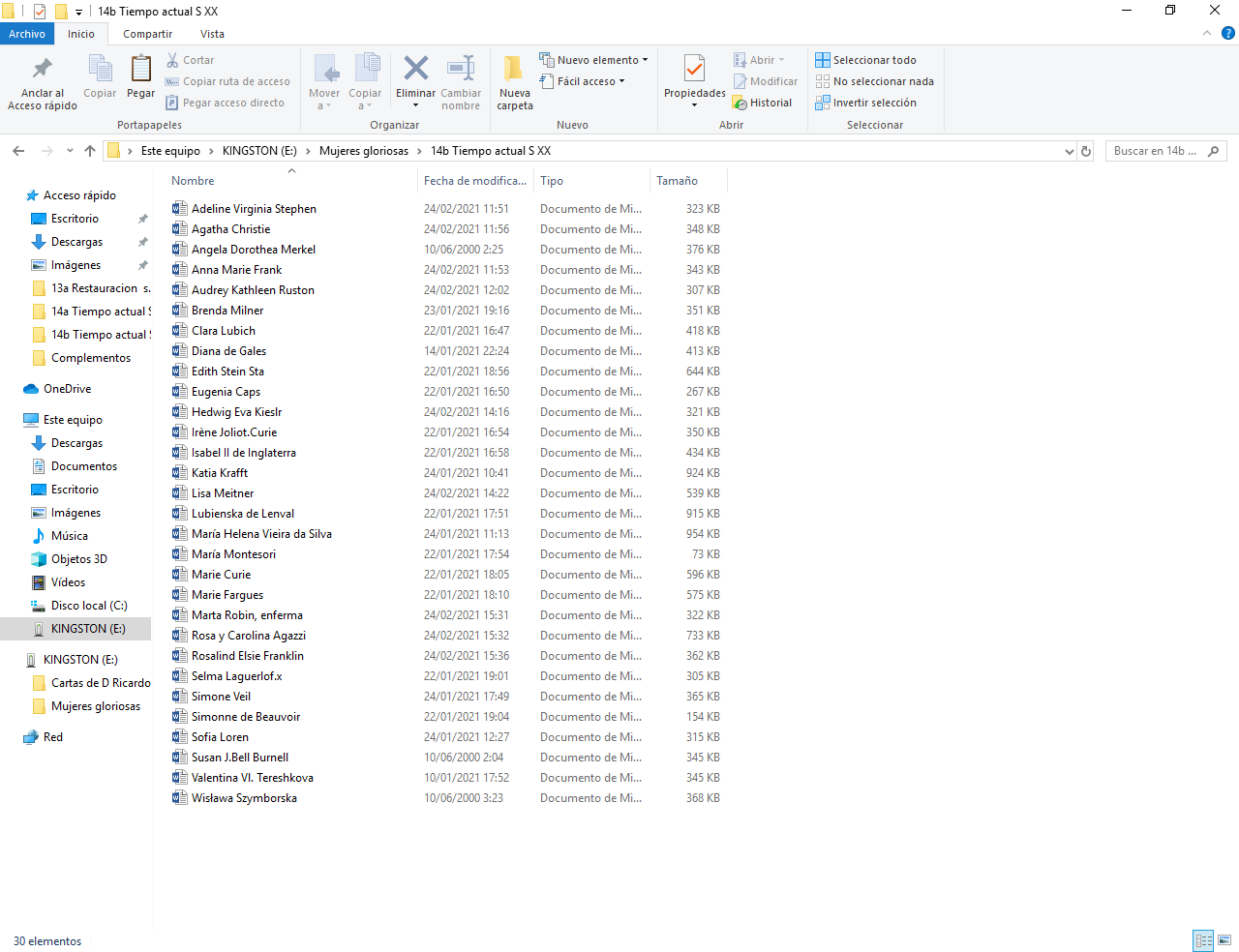 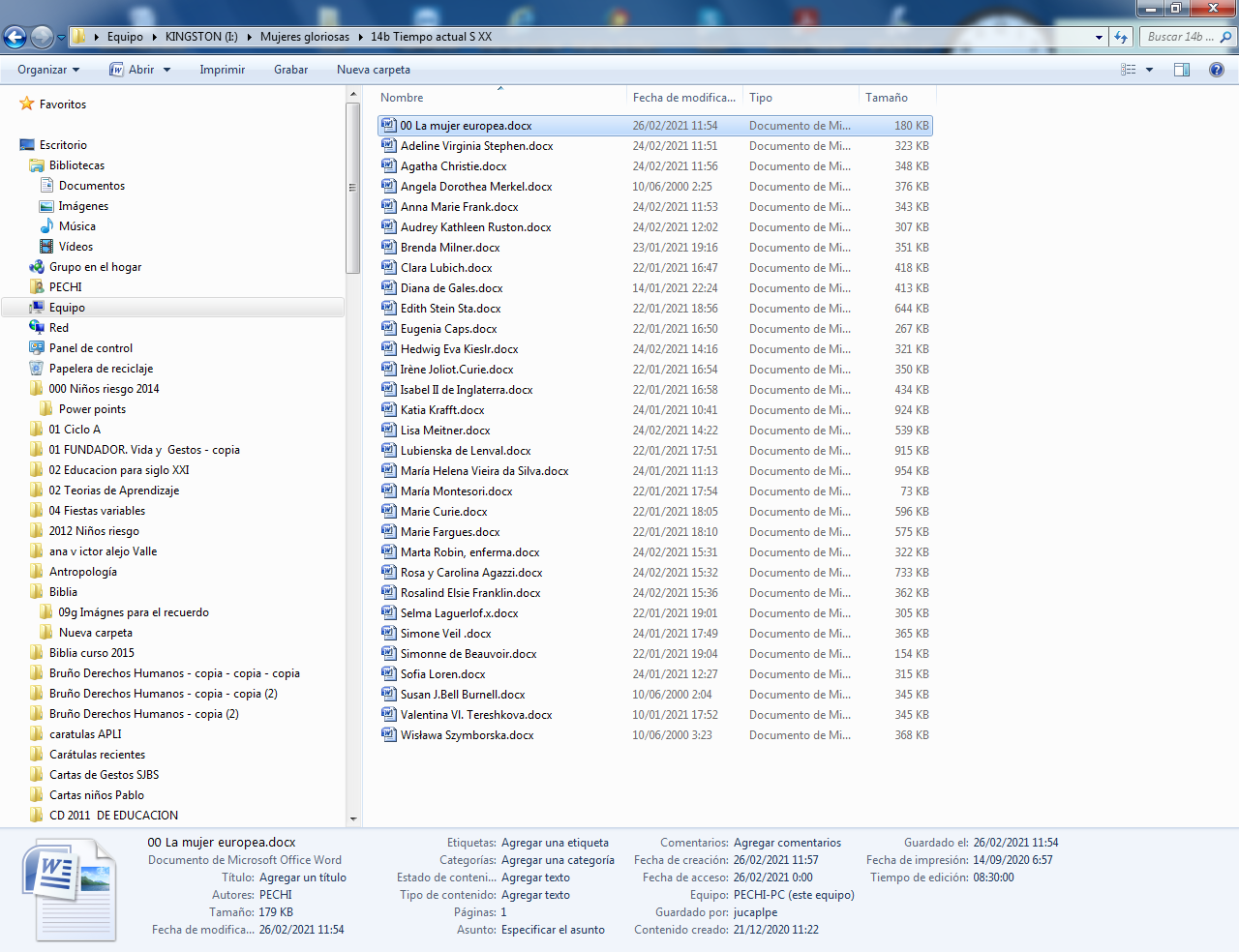 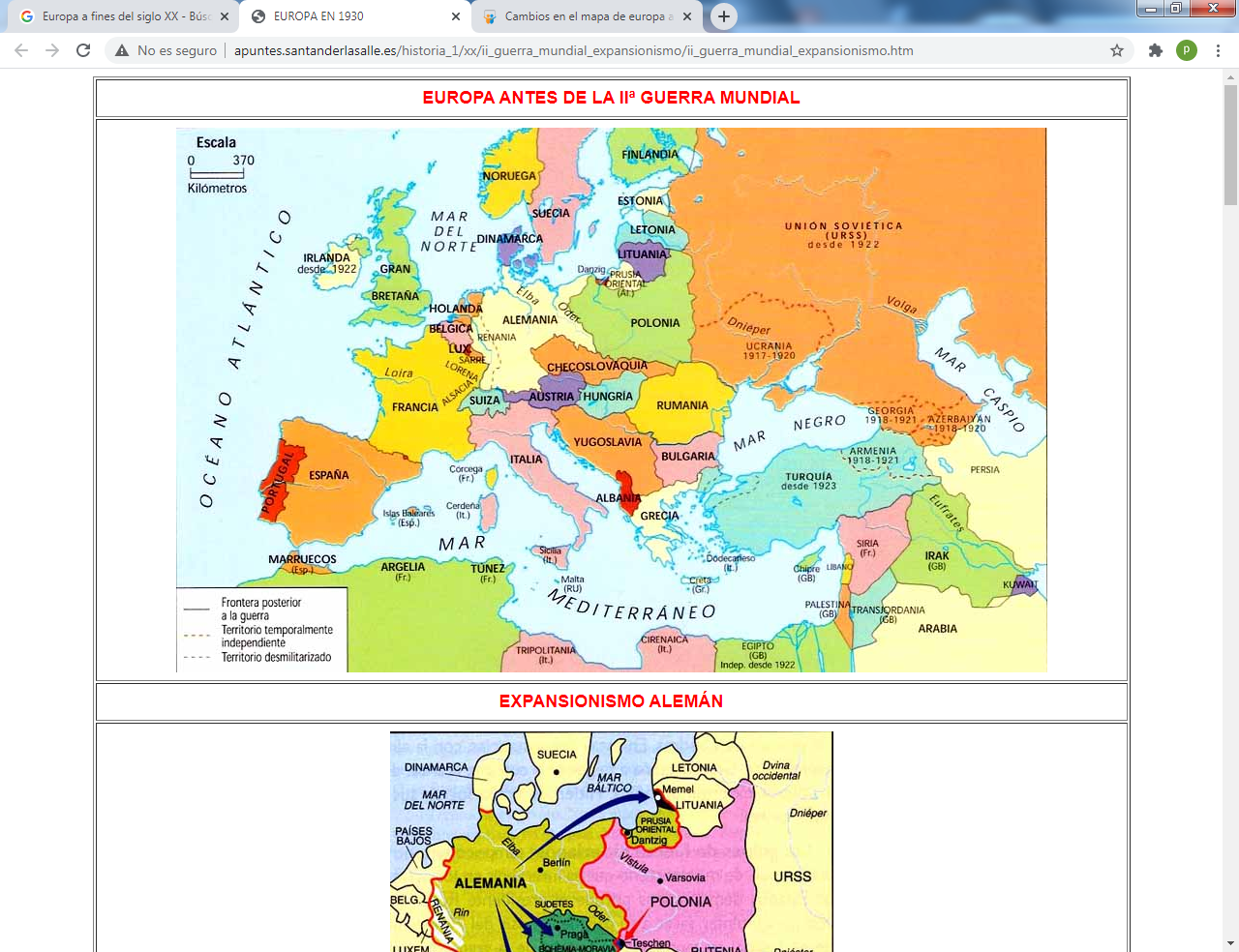 